MODALIDADE:	TERMO DE COLABORAÇÃO TERMO DE FOMENTOMODALIDADE:	TERMO DE COLABORAÇÃO TERMO DE FOMENTOQUADRO DETALHADO DO CRONOGRAMA DE APLICAÇÃO DOS RECURSOSMaterial PermanenteMaterial de ConsumoServiços de Terceiros (Pessoa Jurídica)Orgão/EntidadeOrganização da Sociedade CivilOrgão/EntidadeOrganização da Sociedade CivilMUNICÍPIO DE 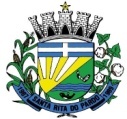 SANTA RITA DO PARDO - MSPLANO DE TRABALHO DESCRIÇÃO DO PROJETO OUATIVIDADEANEXO I1- DADOS CADASTRAIS1- DADOS CADASTRAIS1- DADOS CADASTRAIS1- DADOS CADASTRAIS1- DADOS CADASTRAISOrganização da Sociedade CivilOrganização da Sociedade CivilOrganização da Sociedade CivilOrganização da Sociedade CivilCNJPEndereçoEndereçoEndereçoEndereçoEndereçoCidadeEstadoCEPDDD/TelefoneFAXConta CorrenteBancoBancoAgênciaE-mailNome do Representante LegalNome do Representante LegalNome do Representante LegalNome do Representante LegalCPFRG / ÓrgãoCargoCargoE-mailE-mailEndereçoEndereçoEndereçoEndereçoCEP2- OUTROS PARTÍCIPES2- OUTROS PARTÍCIPES2- OUTROS PARTÍCIPES2- OUTROS PARTÍCIPESNomeNomeCNPJCNPJEndereçoEndereçoEndereçoDDD/TelefoneNome do Responsável pelo ProjetoNome do Responsável pelo ProjetoNome do Responsável pelo ProjetoCPFRG / ÓrgãoCargoE-mailE-mail3- DESCRIÇÃO DO PROJETO OU ATIVIDADEAtenção: Projeto refere-se ao conjunto de operações que sejam limitadas no tempo e, Atividade ao conjunto de operações que se realizam de modo contínuo ou permanente.EPúblicoAtenção: Projeto refere-se ao conjunto de operações que sejam limitadas no tempo e, Atividade ao conjunto de operações que se realizam de modo contínuo ou permanente.3- DESCRIÇÃO DO PROJETO OU ATIVIDADEAtenção: Projeto refere-se ao conjunto de operações que sejam limitadas no tempo e, Atividade ao conjunto de operações que se realizam de modo contínuo ou permanente.EPúblicoAtenção: Projeto refere-se ao conjunto de operações que sejam limitadas no tempo e, Atividade ao conjunto de operações que se realizam de modo contínuo ou permanente.3- DESCRIÇÃO DO PROJETO OU ATIVIDADEAtenção: Projeto refere-se ao conjunto de operações que sejam limitadas no tempo e, Atividade ao conjunto de operações que se realizam de modo contínuo ou permanente.EPúblicoAtenção: Projeto refere-se ao conjunto de operações que sejam limitadas no tempo e, Atividade ao conjunto de operações que se realizam de modo contínuo ou permanente.Área de Atendimento:Indicar a área a ser atendida, de acordo com a especificidade de cada órgão/entidade Órgão/Entidade Financiador:Especificar o órgão/entidade da Administração Pública Estadual celebrante.Órgão/Entidade Financiador:Especificar o órgão/entidade da Administração Pública Estadual celebrante.Título do Projeto/ AtividadeInserir o nome que identifica o Projeto/Atividade a ser executado. Deve refletir a ideia geral do que foi planejado, de forma clara, coerente e consistente.Período de ExecuçãoPeríodo de ExecuçãoTítulo do Projeto/ AtividadeInserir o nome que identifica o Projeto/Atividade a ser executado. Deve refletir a ideia geral do que foi planejado, de forma clara, coerente e consistente.InícioFimTítulo do Projeto/ AtividadeInserir o nome que identifica o Projeto/Atividade a ser executado. Deve refletir a ideia geral do que foi planejado, de forma clara, coerente e consistente.Objeto da ParceriaDescrever, de forma clara e objetiva, as ações que serão desenvolvidas, correlacionando-as com as metas a serem atingidas.Objeto da ParceriaDescrever, de forma clara e objetiva, as ações que serão desenvolvidas, correlacionando-as com as metas a serem atingidas.Objeto da ParceriaDescrever, de forma clara e objetiva, as ações que serão desenvolvidas, correlacionando-as com as metas a serem atingidas.Descrição da Realidade: Identificar e qualificar a demanda, elaborando diagnóstico da realidade (descrição do cenário local) onde o Projeto/Atividade será executado. Deve ser demonstrando o nexo entre essa realidade e as metas a serem atingidas. Deve representar o porquê de celebrar a Parceria.Forma de Execução das Ações: Descrever como serão desenvolvidas as ações propostas (objeto da Parceria) a fim de que sejam alcançadas as metas previstas.Descrição de Metas Quantitativas: descrever e quantificar o objetivo a ser alcançado com a Parceria (os dados podem ser numéricos, razão, proporção ou taxa).Definição dos Indicadores: Identificar os parâmetros que serão utilizados para aferição do cumprimento das metas, isto é, os meios objetivos para apurar se as metas estão sendo cumpridas. Importante saber: o que medir (o que se pretende alcançar), por que medir (utilidade prática do que se pretende fazer), como medir (qual o indicador capaz de expressar variações quantitativa e qualitativa) e onde coletar (criar fontes de dados que possibilite mensurar o objeto).Descrição da Realidade: Identificar e qualificar a demanda, elaborando diagnóstico da realidade (descrição do cenário local) onde o Projeto/Atividade será executado. Deve ser demonstrando o nexo entre essa realidade e as metas a serem atingidas. Deve representar o porquê de celebrar a Parceria.Forma de Execução das Ações: Descrever como serão desenvolvidas as ações propostas (objeto da Parceria) a fim de que sejam alcançadas as metas previstas.Descrição de Metas Quantitativas: descrever e quantificar o objetivo a ser alcançado com a Parceria (os dados podem ser numéricos, razão, proporção ou taxa).Definição dos Indicadores: Identificar os parâmetros que serão utilizados para aferição do cumprimento das metas, isto é, os meios objetivos para apurar se as metas estão sendo cumpridas. Importante saber: o que medir (o que se pretende alcançar), por que medir (utilidade prática do que se pretende fazer), como medir (qual o indicador capaz de expressar variações quantitativa e qualitativa) e onde coletar (criar fontes de dados que possibilite mensurar o objeto).Descrição da Realidade: Identificar e qualificar a demanda, elaborando diagnóstico da realidade (descrição do cenário local) onde o Projeto/Atividade será executado. Deve ser demonstrando o nexo entre essa realidade e as metas a serem atingidas. Deve representar o porquê de celebrar a Parceria.Forma de Execução das Ações: Descrever como serão desenvolvidas as ações propostas (objeto da Parceria) a fim de que sejam alcançadas as metas previstas.Descrição de Metas Quantitativas: descrever e quantificar o objetivo a ser alcançado com a Parceria (os dados podem ser numéricos, razão, proporção ou taxa).Definição dos Indicadores: Identificar os parâmetros que serão utilizados para aferição do cumprimento das metas, isto é, os meios objetivos para apurar se as metas estão sendo cumpridas. Importante saber: o que medir (o que se pretende alcançar), por que medir (utilidade prática do que se pretende fazer), como medir (qual o indicador capaz de expressar variações quantitativa e qualitativa) e onde coletar (criar fontes de dados que possibilite mensurar o objeto).AUTENTICAÇÃOLocal:Data:Assinatura do Representante Legal da Organização da Sociedade CivilAssinatura do Representante Legal da Organização da Sociedade CivilAssinatura do Representante Legal da Organização da Sociedade CivilAPROVAÇÃOLocal:Data:Assinatura do Representante do Órgão/entidade PúblicoAssinatura do Representante do Órgão/entidade PúblicoMUNICÍPIO DE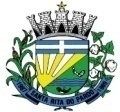 SANTA RITA DO PARDO - MSPLANO DE TRABALHO CRONOGRAMA DE EXECUÇÃOANEXO IICRONOGRAMA DE EXECUÇÃO FÍSICO (META, ETAPA, FASE)CRONOGRAMA DE EXECUÇÃO FÍSICO (META, ETAPA, FASE)CRONOGRAMA DE EXECUÇÃO FÍSICO (META, ETAPA, FASE)CRONOGRAMA DE EXECUÇÃO FÍSICO (META, ETAPA, FASE)CRONOGRAMA DE EXECUÇÃO FÍSICO (META, ETAPA, FASE)CRONOGRAMA DE EXECUÇÃO FÍSICO (META, ETAPA, FASE)CRONOGRAMA DE EXECUÇÃO FÍSICO (META, ETAPA, FASE)Meta Desdobramento do objeto em realizações físicas (conjunto de elementos que compõem o objeto)Etapa FaseCada uma das ações em que se divide a meta Descrição da Meta, Etapa ou FaseIndicador FísicoParâmetro para aferir o cumprimento da meta Indicador FísicoParâmetro para aferir o cumprimento da meta DuraçãoIndicar o período previsto (mês/ano) para execução de cada meta. DuraçãoIndicar o período previsto (mês/ano) para execução de cada meta. Meta Desdobramento do objeto em realizações físicas (conjunto de elementos que compõem o objeto)Etapa FaseCada uma das ações em que se divide a meta Descrição da Meta, Etapa ou FaseUnidadeQuant.InícioTérminoIndicar o número de ordem da meta a ser executada no período.Indicar a numeração sequencial da etapa/fase Descrever de maneira resumida a ação do Projeto/Atividade, detalhando a etapa/fase a ser atendida.Registrar a medida que melhor caracterize a ação do objeto a ser executado (metro, kilo, pessoas ou outra unidade de medida)Informar a quantidade prevista para cada unidade de medida. CRONOGRAMA DE APLICAÇÃO FINANCEIRACRONOGRAMA DE APLICAÇÃO FINANCEIRACRONOGRAMA DE APLICAÇÃO FINANCEIRACRONOGRAMA DE APLICAÇÃO FINANCEIRACRONOGRAMA DE APLICAÇÃO FINANCEIRAMetaEspecificaçãoEspecificaçãoÓrgão/Entidade R$Organização da Sociedade CivilCORRENTEDemonstrar, em unidades monetárias (R$), os valores de responsabilidade da administração pública para cada uma das metas previstas. Demonstrar, em unidade monetárias (R$), os valores de responsabilidade da OSC (quando for o  caso), para cada uma das metas previstas.SUBTOTAL P/ CATEGORIA ECONÔMICASUBTOTAL P/ CATEGORIA ECONÔMICASUBTOTAL P/ CATEGORIA ECONÔMICAR$ 00,00R$0,00CAPITALSUBTOTAL P/ CATEGORIA ECONÔMICASUBTOTAL P/ CATEGORIA ECONÔMICASUBTOTAL P/ CATEGORIA ECONÔMICATOTAL GERALTOTAL GERALTOTAL GERAL   R$ 0,00R$ 0,00 AUTENTICAÇÃOLocal:Data:Assinatura do Representante LegalMUNICÍPIO DE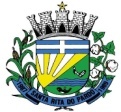 SANTA RITA DO PARDO - MSPLANO DE TRABALHOPLANO DE APLICAÇÃOANEXO IIIMODALIDADE:	TERMO DE COLABORAÇÃO TERMO DE FOMENTOMODALIDADE:	TERMO DE COLABORAÇÃO TERMO DE FOMENTOMODALIDADE:	TERMO DE COLABORAÇÃO TERMO DE FOMENTOa)Pessoal e Encargosa)Pessoal e Encargosa)Pessoal e Encargosa)Pessoal e Encargosa)Pessoal e Encargosa)Pessoal e Encargosa)Pessoal e Encargosa)Pessoal e Encargosa)Pessoal e EncargosMetaEtapa FaseEspecificaçãoQdade(anual)Unidade de MedidaCusto UnitárioCusto TotalRecursosRecursosMetaEtapa FaseEspecificaçãoQdade(anual)Unidade de MedidaCusto UnitárioCusto TotalParceiro PúblicoParceiro PrivadoSUBTOTALSUBTOTALSUBTOTAL0.00R$ 0,000.000.00MetaMetaEtapa FaseEspecificaçãoQdadeUnidade de MedidaCusto UnitárioCusto TotalParceiro PúblicoParceiro PrivadoParceiro PrivadoSUBTOTALSUBTOTALSUBTOTALSUBTOTAL0,000,000.000.00MetaEtapa FaseEspecificaçãoQdadeUnidade de MedidaCusto UnitárioCusto TotalRecursosRecursosMetaEtapa FaseEspecificaçãoQdadeUnidade de MedidaCusto UnitárioCusto TotalParceiro PúblicoParceiro PrivadoSUBTOTALSUBTOTALSUBTOTAL0.000.000.00MetaEtapa FaseEspecificaçãoQdadeUnidade de MedidaCusto UnitárioCusto TotalRecursosRecursosMetaEtapa FaseEspecificaçãoQdadeUnidade de MedidaCusto UnitárioCusto TotalParceiro PúblicoParceiro PrivadoSUBTOTALSUBTOTALSUBTOTAL0.000.000.00TOTAL GERALTOTAL GERALR$ R$R$ MUNICÍPIO DE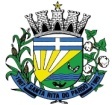 SANTA RITA DO PARDO - MSPLANO DE TRABALHOPLANO DE APLICAÇÃOANEXO IVMODALIDADE:	TERMO DE COLABORAÇÃO TERMO DE FOMENTOMODALIDADE:	TERMO DE COLABORAÇÃO TERMO DE FOMENTOMODALIDADE:	TERMO DE COLABORAÇÃO TERMO DE FOMENTOCRONOGRAMA DE RECEITAMetaEtapa/FaseAnoJanFevMarAbrMaiJunJulAgoSetOutNovDezTotal da MetaTOTALTOTALTOTALTOTALTOTALTOTALTOTALTOTALTOTALTOTALTOTALTOTALTOTALTOTALTOTALMetaEtapa/FaseAnoJanFevMarAbrMaiJunJulAgoSetOutNovDezTotal da MetaTOTALTOTALTOTALTOTALTOTALTOTALTOTALTOTALTOTALTOTALTOTALTOTALTOTALTOTALTOTALCRONOGRAMA DE DESPESAMetaEtapa/FaseAnoJanFevMarAbrMaiJunJulAgoSetOutNovDezTotal da MetaTOTALTOTALTOTALTOTALTOTALTOTALTOTALTOTALTOTALTOTALTOTALTOTALTOTALTOTALTOTALMetaEtapa/FaseAnoJanFevMarAbrMaiJunJulAgoSetOutNovDezTotal da MetaTOTALTOTALTOTALTOTALTOTALTOTALTOTALTOTALTOTALTOTALTOTALTOTALTOTALTOTALTOTALAUTENTICAÇÃOLocal: Data:___________________________________________________________________________________________                                                                                                               Assinatura do Representante Legal